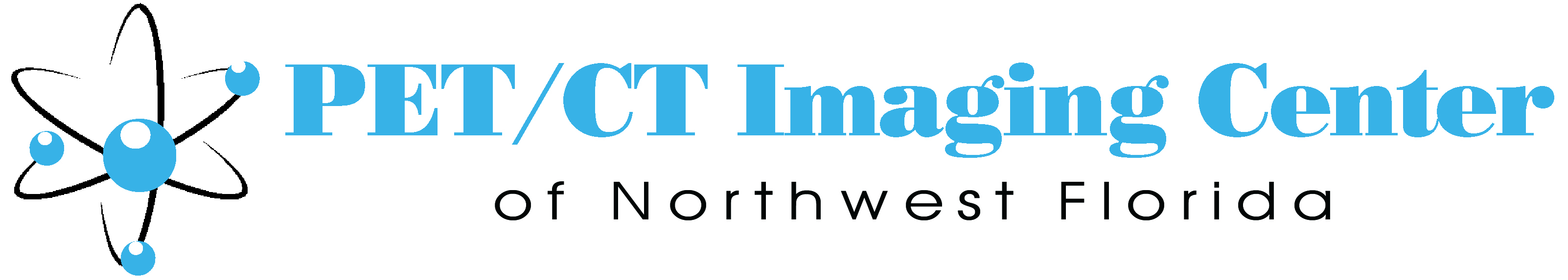 PET/CT PATIENT PREPNOTHING TO EAT OR DRINK EXCEPT WATER FOR 6 HOURS PRIOR to the scan (NO gum, cough drops, peppermints, liquid medicine, coffee, tea, soda).NO DIABETIC MEDICATION, especially insulin, 4 HOURS PRIOR to the scan. You can take any other medication.NO SMOKING day of the scan.DRINK PLENTY OF WATER the day prior and the morning of your scan (well hydrated=less attempts at starting an IV).MAINTAIN A HIGH PROTEIN, LOW CARB DIET (eat fish, chicken, beef, pork, nuts, eggs; DO NOT eat bread, potato, rice, pasta, sweets of any kind) the day prior to the scan. Your blood sugar must be below 200mg/dl or we reserve the right to charge you a $200 fee and cancel the scan.DO NOT EXERCISE the day prior nor the morning of your scan.WEAR WARM, COMFORTABLE, LAYERED CLOTHING and try to avoid anything metallic.The entire process takes less than 2 hours. We start an IV, inject a small volume of radioactive electrolyte (not contrast; you cannot have a reaction; you will have no sensation; it has no impact on your kidneys), have you rest for an hour and then scan you. The scanner is open on both ends and makes no noise. The scan takes 15 minutes.      PATIENT NAME: _______________________________________________APPT. DATE & TIME: _______________________________________________YOU MUST CANCEL 24 HOURS PRIOR TO YOUR APPOINTMENT OR WE RESERVE THE RIGHT TO CHARGE A $200 FEE.